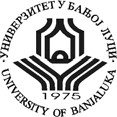                                                    UNIVERSITY OF BANJA LUKA                      FACULTY OF PHILOLOGY                                                   UNIVERSITY OF BANJA LUKA                      FACULTY OF PHILOLOGY                                                   UNIVERSITY OF BANJA LUKA                      FACULTY OF PHILOLOGY                                                   UNIVERSITY OF BANJA LUKA                      FACULTY OF PHILOLOGYGraduate academic studiesGraduate academic studiesGraduate academic studiesStudy programStudy programItalian language and literatureSubjectTheory of translationTheory of translationSubject codeSubject status Semester Lesson fundNumber of ECTS creditsMFTP ElectiveIX 2+2 5 ProfessorProf. ass. Zorana KovačevićProf. ass. Zorana KovačevićConditioned by other subjectsConditioned by other subjectsConditioned by other subjectsConditioned by other subjectsConditioned by other subjectsConditioned by other subjects/ / / / / / Objectives of studying the subject:Objectives of studying the subject:Objectives of studying the subject:Objectives of studying the subject:Objectives of studying the subject:Objectives of studying the subject:The course is designed as a combination of theoretical and practical knowledge in the field of translation. Students will have the opportunity to expand their knowledge of the theory and history of translation acquired in the first cycle of studies. Special emphasis is placed on literary translation. Various translation techniques and procedures are identified through specific examples of translation from Italian to Serbian.The course is designed as a combination of theoretical and practical knowledge in the field of translation. Students will have the opportunity to expand their knowledge of the theory and history of translation acquired in the first cycle of studies. Special emphasis is placed on literary translation. Various translation techniques and procedures are identified through specific examples of translation from Italian to Serbian.The course is designed as a combination of theoretical and practical knowledge in the field of translation. Students will have the opportunity to expand their knowledge of the theory and history of translation acquired in the first cycle of studies. Special emphasis is placed on literary translation. Various translation techniques and procedures are identified through specific examples of translation from Italian to Serbian.The course is designed as a combination of theoretical and practical knowledge in the field of translation. Students will have the opportunity to expand their knowledge of the theory and history of translation acquired in the first cycle of studies. Special emphasis is placed on literary translation. Various translation techniques and procedures are identified through specific examples of translation from Italian to Serbian.The course is designed as a combination of theoretical and practical knowledge in the field of translation. Students will have the opportunity to expand their knowledge of the theory and history of translation acquired in the first cycle of studies. Special emphasis is placed on literary translation. Various translation techniques and procedures are identified through specific examples of translation from Italian to Serbian.The course is designed as a combination of theoretical and practical knowledge in the field of translation. Students will have the opportunity to expand their knowledge of the theory and history of translation acquired in the first cycle of studies. Special emphasis is placed on literary translation. Various translation techniques and procedures are identified through specific examples of translation from Italian to Serbian.Learning outcome (Acquired knowledge):Learning outcome (Acquired knowledge):Learning outcome (Acquired knowledge):Learning outcome (Acquired knowledge):Learning outcome (Acquired knowledge):Learning outcome (Acquired knowledge):After attending this course, students will be able to understand the process of translation in its complexity, and to apply the acquired knowledge to translations of texts. Students acquire the ability to independently prepare and implement presentations in the field of literary translation.After attending this course, students will be able to understand the process of translation in its complexity, and to apply the acquired knowledge to translations of texts. Students acquire the ability to independently prepare and implement presentations in the field of literary translation.After attending this course, students will be able to understand the process of translation in its complexity, and to apply the acquired knowledge to translations of texts. Students acquire the ability to independently prepare and implement presentations in the field of literary translation.After attending this course, students will be able to understand the process of translation in its complexity, and to apply the acquired knowledge to translations of texts. Students acquire the ability to independently prepare and implement presentations in the field of literary translation.After attending this course, students will be able to understand the process of translation in its complexity, and to apply the acquired knowledge to translations of texts. Students acquire the ability to independently prepare and implement presentations in the field of literary translation.After attending this course, students will be able to understand the process of translation in its complexity, and to apply the acquired knowledge to translations of texts. Students acquire the ability to independently prepare and implement presentations in the field of literary translation.Course content:Course content:Course content:Course content:Course content:Course content:History of translation theory - Translation techniques and procedures - Literary translation - Problems in translating a literary work - Translation of cultural elements - Consecutive translation - Simultaneous translation.History of translation theory - Translation techniques and procedures - Literary translation - Problems in translating a literary work - Translation of cultural elements - Consecutive translation - Simultaneous translation.History of translation theory - Translation techniques and procedures - Literary translation - Problems in translating a literary work - Translation of cultural elements - Consecutive translation - Simultaneous translation.History of translation theory - Translation techniques and procedures - Literary translation - Problems in translating a literary work - Translation of cultural elements - Consecutive translation - Simultaneous translation.History of translation theory - Translation techniques and procedures - Literary translation - Problems in translating a literary work - Translation of cultural elements - Consecutive translation - Simultaneous translation.History of translation theory - Translation techniques and procedures - Literary translation - Problems in translating a literary work - Translation of cultural elements - Consecutive translation - Simultaneous translation.Teaching methods and mastering the material:Teaching methods and mastering the material:Teaching methods and mastering the material:Teaching methods and mastering the material:Teaching methods and mastering the material:Teaching methods and mastering the material:Lectures, exercises, consultations, discussions, presentations, seminar work.Lectures, exercises, consultations, discussions, presentations, seminar work.Lectures, exercises, consultations, discussions, presentations, seminar work.Lectures, exercises, consultations, discussions, presentations, seminar work.Lectures, exercises, consultations, discussions, presentations, seminar work.Lectures, exercises, consultations, discussions, presentations, seminar work.Literature:Literature:Literature:Literature:Literature:Literature:Bertazzoli, Raffaella (2007), La traduzione: teorie e metodi, Roma; Carocci.  Diadori, Pierangela (2012), Teoria e tecnica della traduzione. Strategie, testi e contesti, Milano: Mondadori Education.  Diadori, Pierangela (2018), Tradurre: una prospettiva interculturale, Roma: Carocci. Eco, Umberto (2010), Dire quasi la stessa cosa¸ Milano: Bompiani. Falbo, Caterina e Russo Mariachiara, a cura di (2011), Interpretazione simultanea e consecutiva: problemi teorici e metodologie didattiche, Milano: Hoepli.  Nergaard, Siri (1995), Teorie contemporanee della traduzione, Milano: Bompiani.  Osimo, Bruno (2015), Dizionario di scienza della traduzione, Milano: Hoepli.  Shuttleworth, Mark and Cowie, Moira (1997), Dictionary of Translation Studies, London and New York: Routledge.  PowerPoint презентације са предавања. Bertazzoli, Raffaella (2007), La traduzione: teorie e metodi, Roma; Carocci.  Diadori, Pierangela (2012), Teoria e tecnica della traduzione. Strategie, testi e contesti, Milano: Mondadori Education.  Diadori, Pierangela (2018), Tradurre: una prospettiva interculturale, Roma: Carocci. Eco, Umberto (2010), Dire quasi la stessa cosa¸ Milano: Bompiani. Falbo, Caterina e Russo Mariachiara, a cura di (2011), Interpretazione simultanea e consecutiva: problemi teorici e metodologie didattiche, Milano: Hoepli.  Nergaard, Siri (1995), Teorie contemporanee della traduzione, Milano: Bompiani.  Osimo, Bruno (2015), Dizionario di scienza della traduzione, Milano: Hoepli.  Shuttleworth, Mark and Cowie, Moira (1997), Dictionary of Translation Studies, London and New York: Routledge.  PowerPoint презентације са предавања. Bertazzoli, Raffaella (2007), La traduzione: teorie e metodi, Roma; Carocci.  Diadori, Pierangela (2012), Teoria e tecnica della traduzione. Strategie, testi e contesti, Milano: Mondadori Education.  Diadori, Pierangela (2018), Tradurre: una prospettiva interculturale, Roma: Carocci. Eco, Umberto (2010), Dire quasi la stessa cosa¸ Milano: Bompiani. Falbo, Caterina e Russo Mariachiara, a cura di (2011), Interpretazione simultanea e consecutiva: problemi teorici e metodologie didattiche, Milano: Hoepli.  Nergaard, Siri (1995), Teorie contemporanee della traduzione, Milano: Bompiani.  Osimo, Bruno (2015), Dizionario di scienza della traduzione, Milano: Hoepli.  Shuttleworth, Mark and Cowie, Moira (1997), Dictionary of Translation Studies, London and New York: Routledge.  PowerPoint презентације са предавања. Bertazzoli, Raffaella (2007), La traduzione: teorie e metodi, Roma; Carocci.  Diadori, Pierangela (2012), Teoria e tecnica della traduzione. Strategie, testi e contesti, Milano: Mondadori Education.  Diadori, Pierangela (2018), Tradurre: una prospettiva interculturale, Roma: Carocci. Eco, Umberto (2010), Dire quasi la stessa cosa¸ Milano: Bompiani. Falbo, Caterina e Russo Mariachiara, a cura di (2011), Interpretazione simultanea e consecutiva: problemi teorici e metodologie didattiche, Milano: Hoepli.  Nergaard, Siri (1995), Teorie contemporanee della traduzione, Milano: Bompiani.  Osimo, Bruno (2015), Dizionario di scienza della traduzione, Milano: Hoepli.  Shuttleworth, Mark and Cowie, Moira (1997), Dictionary of Translation Studies, London and New York: Routledge.  PowerPoint презентације са предавања. Bertazzoli, Raffaella (2007), La traduzione: teorie e metodi, Roma; Carocci.  Diadori, Pierangela (2012), Teoria e tecnica della traduzione. Strategie, testi e contesti, Milano: Mondadori Education.  Diadori, Pierangela (2018), Tradurre: una prospettiva interculturale, Roma: Carocci. Eco, Umberto (2010), Dire quasi la stessa cosa¸ Milano: Bompiani. Falbo, Caterina e Russo Mariachiara, a cura di (2011), Interpretazione simultanea e consecutiva: problemi teorici e metodologie didattiche, Milano: Hoepli.  Nergaard, Siri (1995), Teorie contemporanee della traduzione, Milano: Bompiani.  Osimo, Bruno (2015), Dizionario di scienza della traduzione, Milano: Hoepli.  Shuttleworth, Mark and Cowie, Moira (1997), Dictionary of Translation Studies, London and New York: Routledge.  PowerPoint презентације са предавања. Bertazzoli, Raffaella (2007), La traduzione: teorie e metodi, Roma; Carocci.  Diadori, Pierangela (2012), Teoria e tecnica della traduzione. Strategie, testi e contesti, Milano: Mondadori Education.  Diadori, Pierangela (2018), Tradurre: una prospettiva interculturale, Roma: Carocci. Eco, Umberto (2010), Dire quasi la stessa cosa¸ Milano: Bompiani. Falbo, Caterina e Russo Mariachiara, a cura di (2011), Interpretazione simultanea e consecutiva: problemi teorici e metodologie didattiche, Milano: Hoepli.  Nergaard, Siri (1995), Teorie contemporanee della traduzione, Milano: Bompiani.  Osimo, Bruno (2015), Dizionario di scienza della traduzione, Milano: Hoepli.  Shuttleworth, Mark and Cowie, Moira (1997), Dictionary of Translation Studies, London and New York: Routledge.  PowerPoint презентације са предавања. Forms of knowledge testing and assessment:Forms of knowledge testing and assessment:Forms of knowledge testing and assessment:Forms of knowledge testing and assessment:Forms of knowledge testing and assessment:Forms of knowledge testing and assessment:Seminar paper, presentation, activity, final oral exam.Seminar paper, presentation, activity, final oral exam.Seminar paper, presentation, activity, final oral exam.Seminar paper, presentation, activity, final oral exam.Seminar paper, presentation, activity, final oral exam.Seminar paper, presentation, activity, final oral exam.Seminar paper20 points  Preparation and implementation of the presentation20 points  Attendance and activity in class10 points  Final oral exam50 points  Special indication for the subject:Special indication for the subject:Special indication for the subject:Special indication for the subject:Special indication for the subject:Special indication for the subject:/ / / / / / Name and surname of the professor who prepared the data: Assoc. Dr. Zorana KovačevićName and surname of the professor who prepared the data: Assoc. Dr. Zorana KovačevićName and surname of the professor who prepared the data: Assoc. Dr. Zorana KovačevićName and surname of the professor who prepared the data: Assoc. Dr. Zorana KovačevićName and surname of the professor who prepared the data: Assoc. Dr. Zorana KovačevićName and surname of the professor who prepared the data: Assoc. Dr. Zorana Kovačević